Council Tax Department                                                                                          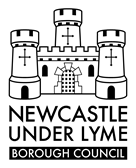 Newcastle under Lyme Borough CouncilCastle HouseBarracks RoadNewcastle under LymeStaffordshire	ST5 1BLOUTGOING OCCUPIER FORM – STUDENT HOUSEHOLDTO BE COMPLETED BY ALL OCCUPANTS AGED 18 AND OVER	Please continue to the declaration overleaf….	DECLARATIONI declare that the information given on this form is correct to the best of my knowledge and that there are no other changes to my circumstances.  I am aware that to make a false statement is a serious offence and it is the Council’s policy to prosecute where any statement can be proven to be false. In certain circumstances a penalty may be imposed where a false statement leads to a loss by the Council.(Customer Hub Officer)Please upload completed form to:  http://www.newcastle-staffs.gov.uk/counciltaxdocumentuploadGeneral Data Protection Regulations:  Your right to privacy is very important to us and we recognize that when we collect, use or store your personal data you trust us to act in a responsible manner.  For a full explanation of how Newcastle under Lyme Borough Council uses your data and what your rights are, please read our privacy notice at https://www.newcastle-staffs.gov.uk/all-services/advice/privacy-noticeDate:Your Full Name:Property Ref:Your Current Address:Account Ref:Benefit Ref:1st Occupant2nd Occupant3rd OccupantFull Name:Tenancy End Date:Move out Date:Are you a Full Time Student?:Yes   NoYes   NoYes   NoCollege/University:Date of Birth:Forwarding  Address:4th Occupant5th Occupant6th OccupantFull Name:Tenancy End Date:Move out Date:Are you a Full Time Student?:Yes   NoYes   NoYes   NoCollege/University:Date of Birth:Forwarding Address:Name:    Name:    Name:    Signature:    Signature:    Tel:    Email:    Email:    Email:    Date:    Received by:   Received by:   Date:    